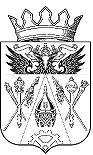 АДМИНИСТРАЦИЯ ИСТОМИНСКОГО СЕЛЬСКОГО ПОСЕЛЕНИЯАКСАЙСКИЙ РАЙОН РОСТОВСКАЯ ОБЛАСТЬРАСПОРЯЖЕНИЕ02.09.2019г.                                                                                                № 134х. ОстровскогоО внесении в реестр муниципального имущества и на забаланс Истоминского сельского поселения движимого имуществаНа основании решения Собрания депутатов Истоминского сельского поселения от 13.05.2014г. № 67 «Об утверждении Положения о порядке владения, пользования и распоряжения имуществом, находящимся в муниципальной собственности муниципального образования «Истоминское сельское поселение», муниципального контракта № 1013049 от 09.08.2019г., товарной накладной 75 от 12.08.2019г.,   -Главному бухгалтеру сектора экономики и финансов администрации Истоминского сельского поселения внести на забаланс Истоминского сельского поселения движимое имущество согласно приложению. Начальнику сектора имущественных отношений и архитектуры включить в  реестр  муниципальной собственности движимое имущество согласно приложению.Контроль за исполнением распоряжения возложить на начальника отдела  по имущественным и земельным отношениям, ЖКХ, благоустройству, архитектуре и предпринимательству Аракелян И.С.Глава АдминистрацииИстоминского сельского поселения                                             О.А. КалининаРаспоряжение вносит сектор имущественныхотношений и архитектуры  администрацииИстоминского сельского поселения Приложение№ п/пНаименование объектаДата возникновения права Реквизиты документов – оснований возникновения праваКоличество, шт.Балансовая стоимость, руб.1Стенд Антитеррористическая безопасность 1000х700мм02.09.2019Муниципальный контракт № 75 от 12.08.2019г.4 шт.10000,00